ДОГОВОР № ____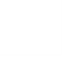 возмездного оказания услугг. Благовещенск						                 ___ ________ 2021 года Государственное автономное учреждение дополнительного профессионального образования «Амурский областной институт развития образования» именуемое в дальнейшем «Заказчик», в лице и.о. ректора Борзуновой Ю.В., действующего на основании Устава, с одной стороны, и ГПОАУ «Амурский казачий колледж», именуемое в дальнейшем «Исполнитель», в лице Каюкова Станислава Сергеевича, действующего на основании Устава, с другой стороны, вместе именуемые «Стороны» и каждый в отдельности «Сторона»,с целью реализации практических мероприятий проекта по ранней профессиональной ориентации учащихся 6 – 11-х классов общеобразовательных организаций «Билет в будущее» (далее – проект) на территории Амурской области в 2021 году, заключили настоящий Договор (далее – «Договор») о нижеследующем:Общие условия Исполнитель обязуется по заданию Заказчика оказать услуги (далее – «Услуги»), а Заказчик обязуется оплатить оказанные Услуги в порядке, предусмотренном Договором.Наименование, объем, качество, результат оказания, цена, сроки и место оказания Услуг определяются в Задании на оказание услуг, которое является неотъемлемой частью Договора с момента его подписания Сторонами (далее – «Задание на оказание услуг», Приложение № 2 к настоящему Договору).Договор признается заключенным с условием его исполнения Исполнителем к строго определенному сроку (срокам оказания Услуг по отдельным этапам), при нарушении срока его исполнения Исполнителем (сроков оказания услуг по отдельным этапам) Заказчик вправе отказаться от исполнения Договора в одностороннем внесудебном порядке в связи с утратой интереса к Договору и потребовать возмещения убытков в полном размере, включая штрафы, пени и убытки, уплаченные контрагентам Заказчика в связи с неисполнением Исполнителем обязательств по настоящему Договору в срок.Права и обязанности СторонЗаказчик вправе:Требовать от Исполнителя надлежащего исполнения обязательств в соответствии с Договором, а также требовать своевременного устранения выявленных недостатков.Запрашивать у Исполнителя информацию и документы о ходе оказываемых Услуг.Осуществлять контроль качества, объемов и сроков оказания Услуг, не вмешиваясь в деятельность Исполнителя.В любой момент немотивированно отказаться от исполнения Договора, направив соответствующее письменное уведомление Исполнителю и оплатив стоимость фактически понесенных и документально подтвержденных Исполнителем до момента получения уведомления расходов.Приостановить исполнение своих обязательств по настоящему Договору, в том числе не передавать любые документы и/или информацию, подлежащую передаче Исполнителя, и/или не производить оплату Исполнителю (встречные обязательства) в случае неисполнения или ненадлежащего исполнения Исполнителем любого своего обязательства по настоящему Договору либо наличия оснований полагать, что обязательство не будет надлежащим образом исполнено Исполнителем в установленный срок. Осуществлять иные права, предусмотренные Договором и законодательством Российской Федерации.Заказчик обязан:Оказывать Исполнителю содействие при выполнении обязательств, предусмотренных Договором, своевременно предоставлять запрашиваемые Исполнителем информацию и документы.Своевременно и в полном объеме осуществлять оплату Услуг согласно условиям Договора.Подписать акт сдачи-приемки оказанных Услуг в сроки, указанные в Договоре.Выполнять иные обязательства, предусмотренные Договором и законодательством Российской Федерации.Исполнитель вправе:Самостоятельно выбирать методы и средства оказания Услуг, обеспечивающие их своевременность и качество.Запрашивать у Заказчика информацию, материалы и документы, необходимые для выполнения обязательств по Договору. Форма предоставления определяется Сторонами в рабочем порядке. Требовать своевременной оплаты своих Услуг в соответствии с условиями Договора.С письменного согласия Заказчика привлекать к исполнению своих обязательств по Договору третьих лиц, при этом Исполнитель несет ответственность за действия привлеченных третьих лиц, как за свои собственные.Осуществлять иные права, предусмотренные Договором и законодательством Российской Федерации.Исполнитель обязан:Своевременно, надлежащим образом в полном объеме оказать Услуги в соответствии с Техническим заданием.Немедленно информировать Заказчика о ходе оказания Услуг, в соответствии с его запросами, а также об обстоятельствах, препятствующих надлежащему оказанию Услуг или существенно затрудняющих их оказание.Приостановить оказание Услуг и уведомить в течение 1 (одного) дня об этом Заказчика в случае, если выяснится, что оказание Услуг в соответствии с условиями Договора по нему невозможно либо нецелесообразно.В установленном порядке сдать результат оказанных Услуг Заказчику по соответствующему акту сдачи-приемки оказанных Услуг.Обеспечить сохранность документов и материалов, переданных ему Заказчиком для оказания Услуг по Договору.Исправить по требованию Заказчика за свой счет все выявленные недостатки, если в процессе оказания Услуг Исполнитель допустил отступление от условий Договора, ухудшившее качество Услуг. Исправление недостатков производится Исполнителем в срок не более 3 суток, если иной срок дополнительно не согласован Сторонами.В течение 3 (Трех) рабочих дней с момента подписания Договора Исполнитель обязуется направить Заказчику надлежащим образом заверенные копии документов, подтверждающих полномочия лиц, уполномоченных подписывать дополнительные соглашения к Договору, акты сдачи-приемки оказанных Услуг, счета-фактуры и другие необходимые документы (для руководителя - документа о назначении на должность руководителя, для главного бухгалтера – приказа о назначении на должность главного бухгалтера, для иных лиц – приказа (иного распорядительного документа), а также соответствующей доверенности), а также предоставить заверенные организацией образцы подписей вышеуказанных лиц. В случае изменения перечня лиц, имеющих вышеуказанные полномочия, Исполнитель обязуется незамедлительно сообщить об этом Заказчику и предоставить указанные в настоящем абзаце документы в отношении указанных лиц.Выполнять другие обязанности, которые в соответствии с Договором или действующим законодательством Российской Федерации, возлагаются на Исполнителя.Порядок сдачи-приемки УслугПриемка оказанных Услуг по Договору осуществляется путем направления Исполнителем Заказчику 2 (двух) экземпляров акта сдачи-приемки оказанных Услуг с приложением результатов оказания Услуг, поименованных в Задании на оказание услуг, а также отчет. Форма акта сдачи-приемки оказанных Услуг согласовывается Сторонами в Приложении № 3 к настоящему Договору, являющемся его неотъемлемой частью. Заказчик обязан принять результаты оказанных Услуг и, при отсутствии замечаний, в течение 10 (десяти) рабочих дней со дня получения акта сдачи-приемки оказанных Услуг направить Исполнителю один экземпляр подписанного акта сдачи-приемки оказанных Услуг. В случае обнаружения недостатков в оказанных Услугах, Заказчик в течение 5 (пяти) рабочих дней с момента получения акта сдачи-приемки оказанных Услуг, направляет Исполнителю письменный отказ от его подписания с перечнем замечаний и с указанием сроков их устранения.Исполнитель устраняет недостатки оказанных Услуг за свой счет не позднее сроков, указанных Заказчиком, но, в любом случае, не позднее 5 (пяти) рабочих дней с момента получения письменного отказа Заказчика от подписания акта сдачи-приемки оказанных Услуг с перечнем замечаний.После устранения Исполнителем недостатков Заказчик проводит приемку результатов оказанных Услуг в порядке, предусмотренном настоящим разделом Договора.Заказчик, принявший результат оказанных Услуг без проверки, не лишается права ссылаться как на недостатки, которые могли быть установлены при обычном способе приемки (явные недостатки), так и на скрытые недостатки.В случае не подписания акта сдачи-приемки оказанных Услуг и не направления в указанный срок мотивированного отказа от его подписания, Услуги считаются оказанными надлежащим образом, принятыми Заказчиком и подлежащими оплате.Стоимость Услуг и порядок расчетовСтоимость договора определяется с учетом оказанной услуги на основании акта выполненных работ, с учётом приложений к настоящему договору.Сумма, подлежащая уплате Заказчиком юридическому лицу или физическому лицу, в том числе зарегистрированному в качестве индивидуального предпринимателя, уменьшается на размер налогов, сборов и иных обязательных платежей в бюджеты бюджетной системы Российской Федерации, связанных с оплатой Договора, если в соответствии с законодательством Российской Федерации о налогах и сборах такие налоги, сборы и иные обязательные платежи подлежат уплате в бюджеты бюджетной системы Российской Федерации Заказчиком.Оплата по Договору осуществляется в рублях Российской Федерации, в безналичной форме, в соответствии с требованиями действующего законодательства о безналичных расчетах.Стоимость Услуг включает в себя все налоги, сборы, обязательные платежи, расходы Исполнителя, необходимые для оказания Услуг по Договору, вознаграждение Исполнителя, а также стоимость услуг третьих лиц, привлеченных Исполнителем. Обязательство Заказчика по оплате Услуг, предусмотренных Договором, считается исполненным с момента списания денежных средств с расчетного счета Заказчика.При любом несовпадении во времени момента оплаты по Договору и предоставления встречного исполнения у Сторон не возникает друг перед другом обязательств по коммерческому кредитованию и нормы законодательства о коммерческом кредите к обязательствам, предусматривающим отсрочку или рассрочку оплаты, не применяются.4.6. В случае невозможности исполнения Договора, возникшей по вине Заказчика, Заказчик возмещает Исполнителю фактически понесенные им и документально подтвержденные расходы.4.7. Исполнитель обязан предоставить Заказчику полностью соответствующие действующему законодательству Российской Федерации налоговые и первичные хозяйственные документы, которыми оформляется факт оказания Заказчику Услуг по настоящему Договору (включая, но не ограничиваясь: акты сдачи-приемки оказанных Услуг, счета-фактуры, уведомление о применении (переходе) упрощенной системы налогообложения (при таком применении, переходе) и т.д.).4.8. Оплата Услуг по настоящему Договору производится поэтапно, после предоставления отчётов в течение 20 календарных дней.4.9. При заключении настоящего Договора Исполнитель дает согласие на осуществление Министерством Просвещения РФ (как главным распорядителем бюджетных средств, предоставившим субсидию) и органами государственного (муниципального) контроля проверок соблюдения условий, целей и порядка предоставления субсидии. Исполнитель обязуется не приобретать за счет средств, полученных по Договору, иностранную валюту, за исключением операций, осуществляемых в соответствии с валютным законодательством Российской Федерации при закупке (поставке) высокотехнологичного импортного оборудования, сырья и комплектующих изделий, а также связанных с достижением целей предоставления указанных средств иных операций, определенных нормативными правовыми актами, муниципальными правовыми актами, регулирующими порядок предоставления некоммерческим организациям, не являющимся государственными (муниципальными) учреждениями (пункт 3 статьи 78.1 Бюджетного кодекса Российской Федерации).Ответственность СторонЗа невыполнение или ненадлежащее выполнение условий Договора Стороны несут ответственность в соответствии с законодательством Российской Федерации и условиями Договора.В случае полного (частичного) невыполнения или ненадлежащего выполнения условий Договора одной из Сторон эта Сторона обязана возместить другой Стороне причиненные убытки.В случае просрочки оказания Услуг более чем на 10 рабочих дня, как отдельных этапов Услуг, так и оказания Услуг в целом Исполнителем, последний уплачивает Заказчику неустойку за каждый день просрочки в размере 1/300 ставки рефинансирования ЦБ РФ от стоимости несвоевременно оказанного объема Услуг.В случае нарушения Исполнителем условий Договора о качестве оказанных Услуг, Исполнитель выплачивает Заказчику штраф в размере 1/300 ставки рефинансирования ЦБ РФ от стоимости некачественно оказанных Услуг.Обязанность по возмещению убытков, выплате неустойки (штрафов, пеней) возникает при наличии оснований для их выплаты и с момента предъявления ответственной Стороне требований об их выплате потерпевшей Стороной.Уплата неустойки (пени, штрафов) не освобождает Стороны от исполнения обязательств по Договору.Условия о конфиденциальностиСтороны принимают на себя обязательство обеспечивать конфиденциальность информации, ставшей им известной друг от друга, их партнеров или сотрудников, в течение всего срока действия Договора и в случае его прекращения, если режим конфиденциальности информации установлен законодательством Российской Федерации (в том числе в отношении персональных данных, то есть любой информации, относящейся к прямо или косвенно определенному или определяемому физическому лицу), а также если другая Сторона сочтет разглашение информации нежелательным.Соответствующая Сторона несет предусмотренную законодательством ответственность за разглашение конфиденциальной информации, а также за убытки, которые могут быть причинены другой Стороне или третьим лицам в результате разглашения конфиденциальной информации или несанкционированного использования конфиденциальной информации в нарушение условий настоящего раздела, за исключением правомерных случаев раскрытия конфиденциальной информации (передача ее государственным органам, если такая обязанность предусмотрена законодательством Российской Федерации).Антикоррупционные условияПри исполнении своих обязательств по настоящему Договору, Стороны, их аффилированные лица, работники или посредники не выплачивают, не предлагают выплатить и не разрешают выплату каких-либо денежных средств или ценностей, прямо или косвенно, любым лицам, для оказания влияния на действия или решения этих лиц с целью получить какие-либо неправомерные преимущества или иные неправомерные цели.При исполнении своих обязательств по настоящему Договору, Стороны, их аффилированные лица, работники или посредники не осуществляют действия, квалифицируемые применимым для целей настоящего Договора законодательством, как дача / получение взятки, коммерческий подкуп, а также действия, нарушающие требования применимого законодательства и международных актов о противодействии легализации (отмыванию) доходов, полученных преступным путем.Каждая из Сторон настоящего Договора отказывается от стимулирования каким-либо образом работников другой Стороны, в том числе путем предоставления денежных сумм, подарков, безвозмездного выполнения в их адрес работ (услуг) и другими, не поименованными в настоящем пункте способами, ставящего работника в определенную зависимость и направленного на обеспечение выполнения этим работником каких-либо действий в пользу стимулирующей его Стороны.Под действиями работника, осуществляемыми в пользу стимулирующей его Стороны, понимаются: предоставление неоправданных преимуществ по сравнению с другими контрагентами; предоставление каких-либо гарантий; ускорение существующих процедур; иные действия, выполняемые работником в рамках своих должностных обязанностей, но идущие вразрез с принципами прозрачности и открытости взаимоотношений между Сторонами.В случае возникновения у Стороны подозрений, что произошло или может произойти нарушение каких-либо антикоррупционных условий, соответствующая Сторона обязуется уведомить другую Сторону в письменной форме. После письменного уведомления, соответствующая Сторона имеет право приостановить исполнение обязательств по настоящему Договору до получения подтверждения, что нарушения не произошло или не произойдет. Это подтверждение должно быть направлено в течение 5 (Пяти) рабочих дней с даты направления письменного уведомления.В письменном уведомлении Сторона обязана сослаться на факты или предоставить материалы, достоверно подтверждающие или дающие основание предполагать, что произошло или может произойти нарушение каких-либо положений настоящих условий контрагентом, его аффилированными лицами, работниками или посредниками выражающееся в действиях, квалифицируемых применимым законодательством, как дача или получение взятки, коммерческий подкуп, а также действиях, нарушающих требования применимого законодательства и международных актов о противодействии легализации доходов, полученных преступным путем.Стороны настоящего Договора признают проведение процедур по предотвращению коррупции и контролируют их соблюдение. При этом Стороны прилагают разумные усилия, чтобы минимизировать риск деловых отношений с контрагентами, которые могут быть вовлечены в коррупционную деятельность, а также оказывают взаимное содействие друг другу в целях предотвращения коррупции. При этом Стороны обеспечивают реализацию процедур по проведению проверок в целях предотвращения рисков вовлечения Сторон в коррупционную деятельность.Стороны признают, что их возможные неправомерные действия и нарушение антикоррупционных условий настоящего Договора могут повлечь за собой неблагоприятные последствия – от понижения рейтинга надежности Стороны до существенных ограничений по взаимодействию со Стороной, вплоть до расторжения настоящего Договора.Стороны гарантируют осуществление надлежащего разбирательства по представленным в рамках исполнения настоящего Договора фактам с соблюдением принципов конфиденциальности и применение эффективных мер по устранению практических затруднений и предотвращению возможных конфликтных ситуаций.Стороны гарантируют полную конфиденциальность по вопросам исполнения антикоррупционных условий настоящего Договора, а также отсутствие негативных последствий как для обращающейся Стороны в целом, так и для конкретных работников обращающейся Стороны, сообщивших о факте нарушений.Обстоятельства непреодолимой силы (форс-мажор)Стороны освобождаются от ответственности за частичное или полное неисполнение обязательств по Договору, если таковые явились следствием действия обстоятельств непреодолимой силы, не поддающихся разумному контролю Сторон, возникших после заключения Договора, а также объективно препятствующих полному или частичному выполнению Сторонами своих обязательств по Договору, включая, но не ограничиваясь перечисленным: войны, военные действия любого характера, блокады, забастовки, землетрясения, наводнения, пожары и другие стихийные бедствия. Стороны пришли к соглашению, что к обстоятельствам непреодолимой силы не относятся изменения курса валют, экономический кризис, отсутствие кредитования, тяжелое финансовое положение, ограничительные меры, торговые и экономические санкции, введенные иностранными государствами, а также изъятие товара из оборота в связи с введением санитарных мер, приостановление действия санитарно-эпидемиологических заключений на продукцию, произведенную в иностранных государствах, специальные экономические меры, ответные ограничения (реторсии), установленные Российской Федерацией. Если какая-либо из Сторон пострадает от событий, описанных в п. 9.1. она должна незамедлительно (в течение трех дней) известить другую Сторону об этом в письменном виде. Письменное извещение должно содержать описание чрезвычайного обстоятельства и оценку последствий, а также объяснения, каким образом данное событие может повлиять на выполнение Стороной своих обязательств по Договору, и когда станет возможным выполнение этих обязательств.Срок действия, изменение и расторжение ДоговораДоговор вступает в силу с даты подписания его Сторонами и действует до выполнения Сторонами своих обязательств.Изменение и дополнение Договора возможно по соглашению Сторон. Все изменения и дополнения оформляются в письменном виде путем подписания Сторонами дополнительных соглашений к Договору с соблюдением требований законодательства. Дополнительные соглашения к Договору являются его неотъемлемой частью и вступают в силу с момента их подписания Сторонами.Исполнитель вправе отказаться от исполнения обязательств по Договору лишь при условии полного возмещения Заказчику убытков.Основания и условия изменения или расторжения Договора определяются настоящим Договором и действующим законодательством Российской Федерации.Сторона, имеющая намерения расторгнуть Договор обязана уведомить об этом другую Сторону в письменной форме не позднее, чем за 10 (Десять) дней до даты расторжения Договора.Порядок урегулирования споровВ случае возникновения любых противоречий, претензий и разногласий, а также споров, связанных с исполнением Договора, Стороны принимают усилия для урегулирования таких противоречий, претензий и разногласий путем переговоров.До предъявления иска Сторона, которая считает, что ее права нарушены (заинтересованная Сторона) обязана направить другой Стороне письменную мотивированную претензию.Сторона, которая получила претензию, обязана направить письменный мотивированный ответ другой Стороне в течение 7 (Семи) рабочих дней с момента получения претензии. Все споры по Договору передаются Сторонами на рассмотрение Арбитражного суда Амурской области.Заверения об обстоятельствахЗаключая настоящий Договор, Стороны заявляют и заверяют друг друга в следующем:Стороны имеют все полномочия заключить настоящий Договор и выполнить взятые на себя обязательства по настоящему Договору. Сторонами соблюдены требования законодательства и собственных нормативных актов к заключению Договора, включая требования о заключении крупных сделок, сделок, в совершении которых имеется заинтересованность и прочих.  Лица, подписывающие настоящий Договор и все документы, относящиеся к нему, имеют на это необходимые полномочия. Сторона и органы управления Стороны не являются участниками корпоративного спора.Информация, предоставленная Сторонами друг другу в связи с настоящим Договором, является достоверной, полной и точной во всех отношениях, и никто не скрыл обстоятельств, которые при обнаружении могли бы негативно повлиять на возможность исполнения Сторонами обязательств по настоящему Договору.Все документы, касающиеся настоящего Договора, являются должным образом подписанными и обязательными для Сторон.Отсутствуют основания и, как следствие, вероятность возбуждения в отношении Сторон в настоящее время или в обозримом будущем процедуры банкротства, реорганизации или ликвидации.Договор заключается Сторонами добровольно и на взаимовыгодных условиях, Сторонам настоящего Договора и их представителям не поступают угрозы и в отношении них не совершаются насильственные действия, направленные на понуждение их к заключению настоящего Договора;Обязательства, принятые Сторонами на себя в настоящем Договоре, являются законными и действительными обязательствами, исполнение которых может быть истребовано в принудительном порядке.Стороны надлежащим образом зарегистрированы и поставлены на налоговый учет в качестве субъектов хозяйственной и иной, не запрещенной законом деятельности, действуют добросовестно, осуществляют оплату налоговых платежей в порядке и в сроки, установленные действующим законодательством Российской Федерации.Исполнитель заверяет и гарантирует, что:Исполнитель имеет все достаточные ресурсы, необходимые для исполнения Договора (материальные, финансовые, технические, людские и прочие).Услуги соответствуют условиям настоящего Договора, имеют соответствующее качество и подходят для целей Заказчика, а также соответствуют всем применимым законодательным и нормативным требованиям.Отсутствуют сведения об Исполнителе в реестре недобросовестных поставщиков (подрядчиков, исполнителей), который ведется на основании законодательства Российской Федерации о контрактной системе в сфере закупок товаров, работ, услуг для обеспечения государственных и муниципальных нужд.  Если это установлено требованиями действующего законодательства Российской Федерации – Исполнитель имеет и поддерживает действие всех необходимых для оказания Услуг лицензий, допусков, регистраций, согласий и разрешений. Оказание Услуг будет осуществляться в соответствии с самыми высокими стандартами мастерства, профессионализма и этики.Прочие условияВсе уведомления и сообщения Сторон, связанные с исполнением, изменением или прекращением настоящего Договора, направляются в письменной форме по реквизитам, указанным в Договоре. Уведомления и сообщения (далее – «уведомления») в рамках настоящего Договора могут направляться либо на адреса электронной почты Сторон (только по адресам и только с адресов, указанных в Договоре), либо заказным или ценным письмом, либо курьером, с подтверждением вложения и вручения адресату. Переписка Сторон, связанная с отказом одной из Сторон от исполнения настоящего Договора, или с внесением в него изменений должна осуществляться заказными либо ценными письмами с уведомлением о вручении, или при помощи курьерской связи, за подписью уполномоченных представителей Сторон с подтверждением вложения и вручения адресату. В случае выбытия или уклонения адресата от получения уведомления, а также в случае, когда адресат письменно не сообщит отправителю об изменении адреса и реквизитов доставки уведомлений и уведомление будет доставлено по ранее указанному адресатом адресу или реквизитам, либо по адресу и реквизитам, указанным в настоящем Договоре, адресат несет всю ответственность за недоставку или невозможность доставки уведомления и уведомления считаются доставленными.При изменении наименования, адреса местонахождения, платежных реквизитов или реорганизации, Стороны обязаны письменно в двухнедельный срок сообщить другой Стороне о произошедших изменениях. Такие извещения считаются автоматически изменяющими соответствующие положения настоящего Договора и должны быть оформлены и подписаны уполномоченным на то лицом. До получения соответствующего уведомления направленная корреспонденция и/или исполнение обязательства по адресам и реквизитам, указанным в настоящем Договоре, считаются надлежащими (совершенными надлежащим образом).Если какое-либо положение настоящего Договора будет признано судом или административным органом незаконным или недействительным, решение о его незаконности или недействительности считается частным и остальные положения Договора сохраняют свою полную силу и действие.После подписания настоящего Договора все предыдущие письменные и устные соглашения, переписка, переговоры между Сторонами, относящиеся к данному Договору, утрачивают юридическую силу. При этом обязательства Заказчика (при их наличии) прекращаются надлежащим исполнением.Договор составлен в 2 (двух) экземплярах, имеющих одинаковую юридическую силу, по одному для каждой из Сторон.Во всем, что не предусмотрено Договором, Стороны руководствуются действующим законодательством Российской Федерации.К настоящему Договору прилагаются и являются его неотъемлемой частью:Приложение № 1 «Спецификация»;Приложение № 2 «Задание на оказание услуг»;Приложение № 3 Форма «Акта сдачи-приемки оказанных услуг.Адреса, реквизиты и подписи Сторон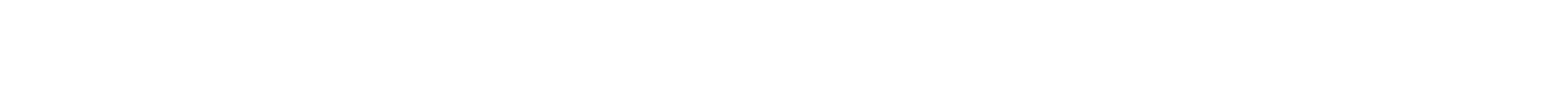 Приложение №1к Договору возмездного оказания услуг № ___________от ___________ СПЕЦИФИКАЦИЯИтого: 1200 (одна тысяча двести) рублей 00 копеек, НДС не облагается на основании Налогового кодекса Российской Федерации.Приложение № 2к Договору возмездного оказания услуг №___________от ___________ Задание на оказание услуг г. Благовещенск						                 ___ ________ 2021 года Государственное автономное учреждение дополнительного профессионального образования «Амурский областной институт развития образования» именуемое в дальнейшем «Заказчик», в лице и.о. ректора Борзуновой Ю.В., действующего на основании Устава, с одной стороны, и ГПОАУ «Амурский казачий колледж», именуемое в дальнейшем «Исполнитель», в лице Каюкова Станислава Сергеевича, действующего на основании Устава, с другой стороны и каждый в отдельности «Сторона», составили настоящее Задание на оказание услуг, которое является неотъемлемой частью Договора № ____________ от _________ г. (далее по тексту – «Договор»):В соответствии с настоящим Заданием на оказание услуг Стороны определили следующие наименование, объем и стоимость Услуг по Договору:Предмет Договора: организация работы по реализации мероприятий профессионального выбора по ранней профессиональной ориентации учащихся 6 – 11-х классов общеобразовательных организаций в рамках проекта «Билет в будущее» на территории Амурской области в 2021 годуОсновные понятия:*) региональный оператор выбирает понятийный аппарат, необходимый для данного договора, из Приложения № 2 Договора с ФГП.  Общая информацияПроведение мероприятий профессионального выбора по реализации проекта по ранней профессиональной ориентации учащихся 6-11х классов общеобразовательных организаций «Билет в будущее» на территории Амурской области в 2021 году (далее – мероприятие).Место реализации проекта: территория Амурской области.   Время проведения практических мероприятий до 30.11.2021.Целевая аудитория – учащиеся 6 – 11-х классов общеобразовательных организацийИсполнитель должен обеспечить наличие помещения, соответствующего требованиям организации занятий с детьми, а именно:площадь помещения не менее 4 кв. м на одного обучающегося; наличие доступа к помещениям в учреждениях среднего
профессионального образования, общеобразовательных организациях,
образовательных организациях высшего образования или организациях
дополнительного образования детей для проведения практических мероприятий; соответствие санитарно-эпидемиологическим требованиям к устройству, содержанию и обеспечению работы организации, осуществляющей образовательную деятельность; Соответствие требованиям инфраструктурного листа по
соответствующим компетенциям (наличие необходимого оборудования, срок
эксплуатации оборудования является пригодным для использования); Возможность приобрести расходные материалы, необходимые для
проведения мероприятий в соответствии с требованиями к профессиональным
практикумам (практическим мероприятиям);Учитывать возможность участия в Проекте участников с ограниченными возможностями здоровья и инвалидностью (ОВЗ) и обеспечить безбарьерную архитектурную доступность и специальные условия к прохождению практических мероприятий Проекта в соответствии с паспортом доступности объекта или
документом его заменяющим. *) при необходимости возможны добавления и корректировка пунктов.Перечень услуг, требования к реализации услуги и отчетностиИсполнитель должен своевременно, надлежащим образом в полном объеме оказать Услуги в соответствии с Заданием на оказание услуг. Немедленно информировать Заказчика о ходе оказания Услуг, в соответствии с его запросами, а также об обстоятельствах, препятствующих надлежащему оказанию Услуг или существенно затрудняющих их оказание.Исполнитель формирует плановый график проведения практических мероприятий.Исполнитель обязан строго соблюдать фирменные стиль Проекта,
согласовывать все макеты сувенирной и полиграфической продукции с Заказчиком. Любое использование символики субъекта Российской Федерации
размещается на усмотрение и по согласованию с Заказчиком. Все информационные материалы, касаемые реализации проекта в СМИ, социальных сетях, региональных информационных порталов должны быть согласованы Заказчиком.Описание практических мероприятий:*) дается описание практических мероприятий с развернутым функционалом Площадки.СпецификацияСроки оказания услуг:Ориентировочное количество человек, привлекаемых Исполнителем не менее 8 человек.Фактическое количество человек, прошедших практические мероприятия указывается в Актах сдачи-приемки оказанных Услуг по каждому этапу. Стоимость оказанных Услуг по каждому этапу указывается в акте сдачи-приемки услуг исходя из количества человек, прошедших практические мероприятия и оказанных услуг, которые предполагают ежемесячную оплату. Порядок оплаты: поэтапно, с момента предоставления отчёта в течение 20 календарных дней.Приложение № 3к Договору возмездного оказания услуг №__________от _______ Акт сдачи-приемки оказанных Услугг. Благовещенск						                 ___ ________ 2021 года Государственное автономное учреждение дополнительного профессионального образования «Амурский областной институт развития образования» именуемое в дальнейшем «Заказчик», в лице и.о. ректора Борзуновой Ю.В., действующего на основании Устава, с одной стороны, и ГПОАУ «Амурский казачий колледж», именуемое в дальнейшем «Исполнитель», в лице Каюкова Станислава Сергеевича, действующего на основании Устава, с другой стороны и каждый в отдельности «Сторона», составили настоящий Акт сдачи-приемки оказанных Услуг (далее по тексту – «Акт») по Договору возмездного оказания услуг №_________________ от _____________ (далее по тексту – «Договор») о нижеследующем:В соответствии с Договором и Заданием на оказание услуг к нему Исполнитель передал Заказчику, а Заказчик принял следующие результаты оказанных услуг:услуги по проведению мероприятий профессионального выбора для _8_ человек.Мероприятия профессионального выбора реализованы для учащихся 6 – 11-х классов в количестве _8__ (восемь) человек в соответствии со списком группы (Приложение №1 к акту).Стоимость оказанных Услуг составляет 1200 (одна тысяча двести) рублей и подлежит оплате Заказчиком Исполнителю в соответствии с условиями Договора, НДС _________.Услуги оказаны в период с 22 октября__ по _22 октября 2021 г.,Услуги оказаны по следующему адресу: 676980, Амурская область, Константиновский район, с. Константиновка, ул. Ленина, д.31.Заказчик не имеет каких-либо претензий к Исполнителю в отношении наименования, объема, качества и результатов оказания Услуг.Настоящий Акт составлен и подписан в 2-х экземплярах, имеющих одинаковую юридическую силу, по одному экземпляру для каждой из Сторон.Приложение № 1 к акту сдачи-приемки оказанных услуг по Договору возмездного оказания услуг № __________ от "___" __________ 2021 г.ФОРМА отчета об оказанных услугах1. Место проведения мероприятия: 2. Расписание:3. Привлекаемые наставники проекта:4. Список участников проекта согласно Приложению №1 к акту сдачи-приемки оказанных услуг № ___  по Договору _______ от «___» _____ 2021 г.1.Черкасов Тимофей2.Шипилов Арсений3.Халатян Александр4.Багров Артем5.Шелевой Кирилл6.Шелевой Дмитрий7.Гусейнов Самир8.Конев СтаниславПриложение 2Фотографии с проб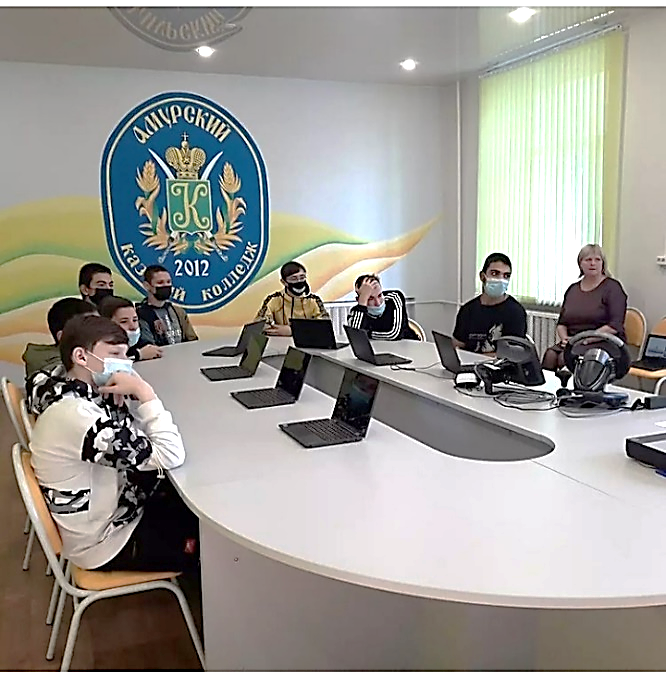 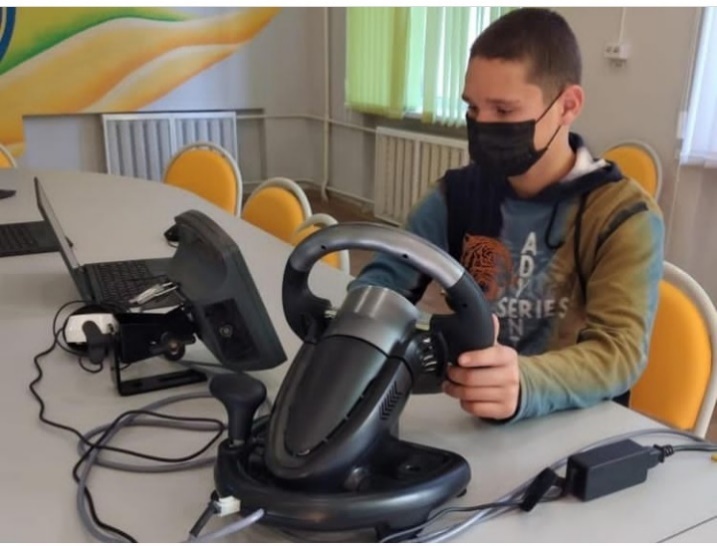 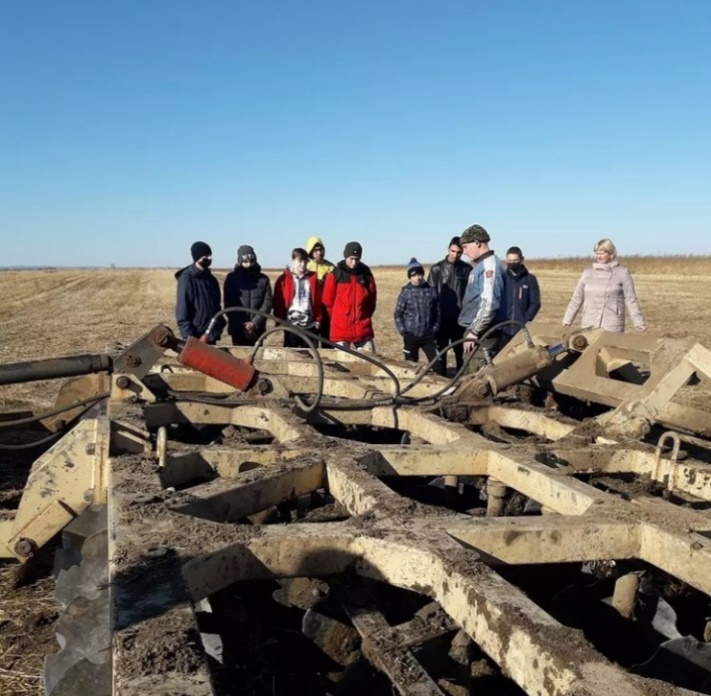 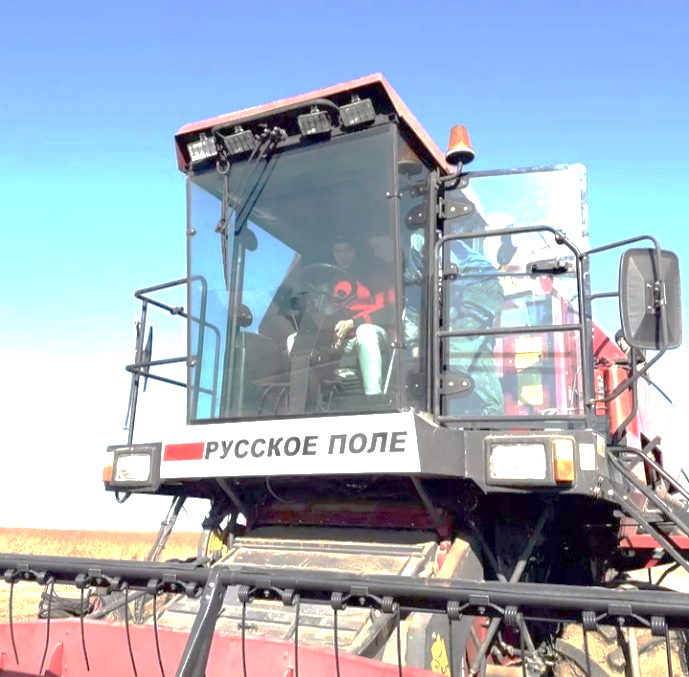 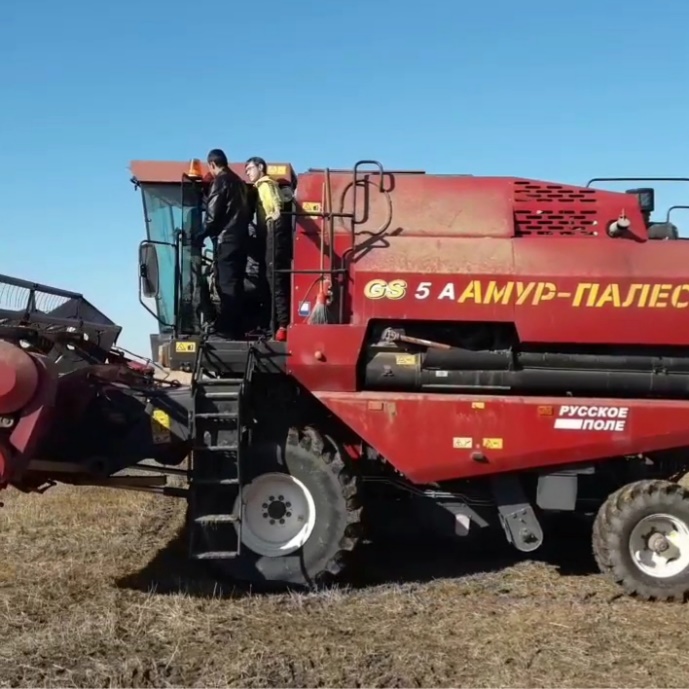 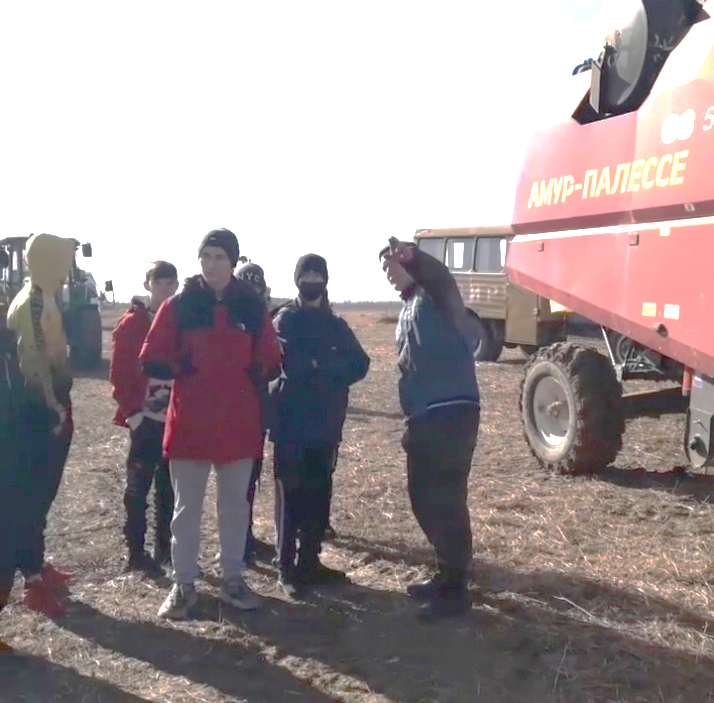 Отчет к договору возмездного оказания услуг № ___________ от «__»________2021 года (за 1 этап)Отчет принял: _______________________                                                                                                                            подписьЗаказчик –Исполнитель –ГАУ ДПО «АмИРО»Адрес: 675000, Амурская область, г. Благовещенск, ул. Северная, 107ИНН/КПП: 2801033178/280101001Минфин АО (ГАУ ДПО «АмИРО» л/с 30914000231) к/с 40102810245370000015 ОТДЕЛЕНИЕ БЛАГОВЕЩЕНСК БАНК РОССИИ// УФК по Амурской области, г. БЛАГОВЕЩЕНСКр/с 03224643100000002300БИК: 011012100Тел. 226271И.о. ректора__________________ Ю.В. БорзуноваМ.П.     ГПОАУ АО «Амурский казачий колледж»Адрес: 676980, Амурская область, Константиновский район, с.Константиновка, ул.Ленина, 31ИНН/КПП 2817004920/281701001минфин АО (ГПОАУ «Амурский казачий колледж» к/с 03224643100000002300 в Отделение Благовещенск Банк России//УФК по Амурской области г.Благовещенск,л/с 30914002531БИК 011012100р/с 40102810245370000015Директор__________________ /С.С.Каюков_/М.П.     №№ п/пНаименование услугиЕд измер(по ОКЕИ)Объем услугиЦена единицы услугибез НДС  (руб. коп.)№№ п/пНаименование услугиЕд измер(по ОКЕИ)Объем услугиЦена единицы услугибез НДС  (руб. коп.)1Организация и проведение профессиональных проб базового уровняЧел.Не менее 8 человек1200,00Итого:Итого:№Виды услуг/работСтоимость за ед.изм, руб. без НДСКол-воЕд.изм.1Профессиональная проба базового уровня12008человекЗаказчик –Исполнитель –И.о. ректора________________ /Ю.В. Борзунова/М.П.     Директор ГПОАУ «Амурский казачий колледж»__________________ /_С.С.Каюков_/М.П.     №Наименование организацииАдрес1.Государственное профессиональное общеобразовательное автономное учреждение Амурской области «Амурский казачий колледж»676980, Амурская область, Константиновский район, с. Константиновка, ул. Ленина, д.31Практическое мероприятие базового уровня в очной форме по компетенции «Мастер по ремонту и обслуживанию сельскохозяйственной техники»Практическое мероприятие базового уровня в очной форме по компетенции «Мастер по ремонту и обслуживанию сельскохозяйственной техники»Практическое мероприятие базового уровня в очной форме по компетенции «Мастер по ремонту и обслуживанию сельскохозяйственной техники»Практическое мероприятие базового уровня в очной форме по компетенции «Мастер по ремонту и обслуживанию сельскохозяйственной техники»Практическое мероприятие базового уровня в очной форме по компетенции «Мастер по ремонту и обслуживанию сельскохозяйственной техники»22.10.202110:00-11:308Рудникова Марина АлександровнаГосударственное профессиональное общеобразовательное автономное учреждение Амурской области «Амурский казачий колледж»№ФИО наставникаКвалификация наставникаФормат практического мероприятия в соответствии с приложением 1 к договору1.Аксёнов Михаил МаксимовичПреподаватель спец. дисциплинПрактическое мероприятие базового уровня в очной форме по компетенции «Мастер по ремонту и обслуживанию сельскохозяйственной техники»Заказчик –Исполнитель –_____________________ /_______________/МП_________________________ /_С.С.Каюков_/Заказчик–Исполнитель–______________ / /М.П.Директор ГПОАУ «Амурский казачий колледж»______________ / /С.С.Каюков             М.П.     Организация:Государственное профессиональное общеобразовательное автономное учреждение Амурской области «Амурский казачий колледж»Сроки оказания услуг:22 октября 2021 г.Место проведения:676980, Амурская область, Константиновский район, с. Константиновка, ул. Ленина, д.31Выполненные работы:1.Знакомство с трактором и другой сельскохозяйственной техникой.2.Выполнение простейших операций на агронавигаторе.3.Первоначальные навыки вождения трактора с мастером.Результаты выполненных работ:В рамках профессиональной пробы ученики 8-9 классов в количестве 8 (учащиеся МОУ Крестовоздвиженская СОШ) человек получили:1.Сведения об элементах деятельности мастера по ремонту и обслуживанию сельскохозяйственной техники, о востребованности данной профессии.2.На собственном опыте узнали о своих индивидуальных качествах и способностях, выполняя задания на агронавигаторе.3.Прошли элементарные навыки вождения на тракторе К-700, комбайне под руководством мастера в поле.Заказчик–Исполнитель–______________ / /М.П.Директор ГПОАУ «Амурский казачий колледж»______________ / /С.С.Каюков             М.П.     